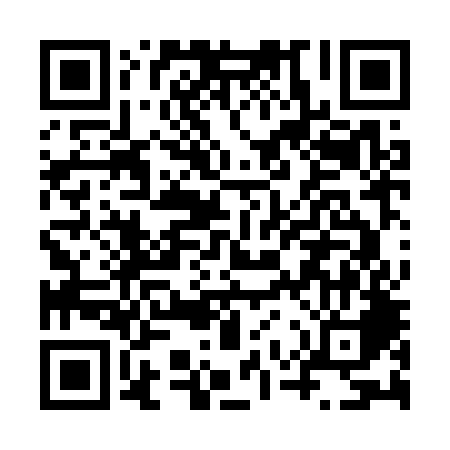 Prayer times for Babbatasset Village, Massachusetts, USAWed 1 May 2024 - Fri 31 May 2024High Latitude Method: Angle Based RulePrayer Calculation Method: Islamic Society of North AmericaAsar Calculation Method: ShafiPrayer times provided by https://www.salahtimes.comDateDayFajrSunriseDhuhrAsrMaghribIsha1Wed4:115:4012:434:377:479:172Thu4:095:3912:434:387:489:183Fri4:085:3712:434:387:499:204Sat4:065:3612:434:387:519:215Sun4:045:3512:434:397:529:236Mon4:025:3412:434:397:539:247Tue4:015:3212:434:397:549:268Wed3:595:3112:434:407:559:279Thu3:575:3012:434:407:569:2910Fri3:565:2912:434:407:579:3011Sat3:545:2812:434:417:589:3212Sun3:535:2712:434:417:599:3413Mon3:515:2612:434:418:009:3514Tue3:505:2412:434:428:019:3715Wed3:485:2312:434:428:029:3816Thu3:475:2212:434:428:039:4017Fri3:455:2112:434:438:059:4118Sat3:445:2112:434:438:069:4319Sun3:425:2012:434:438:079:4420Mon3:415:1912:434:438:089:4521Tue3:405:1812:434:448:089:4722Wed3:395:1712:434:448:099:4823Thu3:375:1612:434:448:109:5024Fri3:365:1612:434:458:119:5125Sat3:355:1512:434:458:129:5226Sun3:345:1412:434:458:139:5427Mon3:335:1412:444:468:149:5528Tue3:325:1312:444:468:159:5629Wed3:315:1212:444:468:169:5730Thu3:305:1212:444:478:179:5931Fri3:295:1112:444:478:1710:00